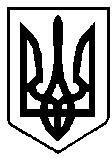 ВИКОНАВЧИЙ КОМІТЕТ вараської МІСЬКОЇ РАДИМайдан Незалежності .Вараш, Рівненська обл.,34403,  тел. /факс (03636) 2-45-19e-mail: rada@varash-rada.gov.ua  Код ЄДРПОУ 03315879П Р О Т О К О Л   №20-ПТВ-22засідання  виконавчого  комітету 							      Від  07 жовтня 2022 року							Засідання розпочалося о 15.30 год.							Засідання закінчилося  о 16.10 год.	 					                Сесійна зала Присутні  на  засіданні члени виконкому:Воскобойник І.С. – в.о. міського голови, вів засіданняГаврилюк О.В.Денега С.В.Денисюк С.М.Ємельянов Я.В.Онопрійчук О.В.Патейчук А.В.Руднік О.О.Федорук О.С.Хондока Р.В.Ярошик О.В.Відсутні: Бойко С.В.Бортнік А.А.Дерев’янчук Г.М. Мензул О.П.Ординат О.Я.Павлишин П.Я.Позняковський В.В.Стецюк Д.В.Взяли участь у засіданні:Базелюк О.П.		- начальник управління документообігу та 	організаційної роботи виконавчого комітетуЗубрецька Н.О.		- заступник начальника управління, начальник відділу економіки, промисловості та транспорту управління економіки та розвитку громади виконавчого комітетуСамохіна О.М.		- в.о. начальника служби у справах дітей виконавчого 	комітетуУстич О.А.	- заступник директора департаменту, начальник відділу житлово-комунального господарства департаменту житлово-комунального господарства, майна та будівництва виконавчого комітетуШолом Л.М.	- в.о. заступника директора  департаменту, начальника відділу «ЦНАП» департаменту соціального захисту та гідності виконавчого комітетуПрисутні на засіданні:Пампушик І.М.		- в.о. начальника відділу інформаційної політики та 	комунікацій виконавчого комітетуПроцун О.О.		- начальник відділу претензійно-позовної роботи 	управління правового забезпечення виконавчого 	комітетуПОРЯДОК ДЕННИЙ:1. Про виділення коштів з резервного фонду бюджету Вараської міської територіальної громади (№348-ПРВ-22-4350 від 05.10.2022).	2. Про розірвання договору оренди нерухомого майна, що належить до комунальної власності Вараської міської територіальної громади (№343-ПРВ-22-4340 від 04.10.2022).	3. Про розірвання договору оренди нерухомого майна, що належить до комунальної власності Вараської міської територіальної громади (№344-ПРВ-22-4340 від від 04.10.2022).	4. Про розірвання договору оренди нерухомого майна, що належить до комунальної власності Вараської міської територіальної громади (№345-ПРВ-22-4340 від 04.10.2022).	5. Про розірвання договору оренди нерухомого майна, що належить до комунальної власності Вараської міської територіальної громади (№346-ПРВ-22-4340 від 04.10.2022).	6. Про розірвання договору оренди нерухомого майна, що належить до комунальної власності Вараської міської територіальної громади (№350-ПРВ-22-4340 від 05.10.2022).	7. Про внесення змін до рішення виконавчого комітету від 28.02.2019 №4 «Про затвердження Положення та складу постійно діючої комісії з питань розгляду звернень громадян» (№342-ПРВ-22-3100 від 03.10.2022).8. Про скасування рішення виконавчого комітету Кузнецовської міської ради від 08 липня 2013 №96 «Про затвердження положення про Порядок проведення на території міста Кузнецовськ виставково-ярмаркової та презентаційної діяльності» (№340-ПРВ-22-7210 від 20.09.2022).9. Про вибуття особи з числа дітей-сиріт, дітей, позбавлених батьківського піклування, ------ з дитячого будинку сімейного типу (№349-ПРВ-22-7401 від 05.10.2022).	10. Про надання статусу дитини, позбавленої батьківського піклування, неповнолітній ----, малолітній -------(№351-ПРВ-22-7401 від 05.10.2022).	11. Про встановлення піклування над неповнолітньою дитиною, позбавленою батьківського піклування, ---- (№352-ПРВ-22-7401 від 05.10.2022).	12. Про встановлення опіки над малолітньою дитиною, позбавленою батьківського піклування, ------- (№353-ПРВ-22-7401 від 05.10.2022). Голосували за основу: за – 11; проти – 0; утримались – 0.Воскобойник І.С., в.о. міського голови, за пропозицією керівників структурних підрозділів виконавчого комітету, запропонував внести до порядку денного додатково  питання та розглянути їх перед блоком питань із соціально-правового захисту прав дітей: 	1. Про державну реєстрацію права комунальної власності на об’єкт нерухомого майна (№357-ПРВ-22-4320 від 06.10.2022).Голосували за пропозицію: за – 11; проти – 0; утримались – 0.	2. Про внесення змін до рішення виконавчого комітету від 08 вересня 2022 №285-РВ-22 «Про встановлення середньої вартості ритуальних послуг у Вараській міській територіальній громаді» (№354-ПРВ-22-7130 від 06.10.2022).Голосували за пропозицію: за – 11; проти – 0; утримались – 0.	3. Про затвердження протоколу комісії щодо розгляду заяв про виплату адресної допомоги на придбання житла для учасників АТО/ООС, членів сім’ї загиблого (померлого) учасника АТО/ООС на умовах співфінансування №6001-ПТ-58-7114-22 від 04.10.2022 (№356-ПРВ-22-7114 від 06.10.2022).Голосували за пропозицію: за – 11; проти – 0; утримались – 0.	4. Про прийняття на квартирний облік громадянки Ясинської К.І. (№359-ПРВ-22-7114 від 06.10.2022).Голосували за пропозицію: за – 11; проти – 0; утримались – 0.	5. Про прийняття на квартирний облік громадянки Аврамишин В.Ю. (№360-ПРВ-22-7114 від 06.10.2022).Голосували за пропозицію: за – 11; проти – 0; утримались – 0.	6. Про внесення змін до облікової справи громадянина Кошеля В.В., який потребує поліпшення житлових умов (№361-ПРВ-22-7114 від 06.10.2022).Голосували за пропозицію: за – 11; проти – 0; утримались – 0.	7. Про внесення змін до облікової справи громадянина Лопушика М.М., який потребує поліпшення житлових умов (№362-ПРВ-22-7114 від 06.10.2022).Голосували за пропозицію: за – 11; проти – 0; утримались – 0.	8. Про перереєстрацію кімнати та надання кімнати для проживання сім’ї (№363-ПРВ-22-7114 від 06.10.2022).Голосували за пропозицію: за – 11; проти – 0; утримались – 0.	9. Про надання жилої площі в  гуртожитку у вигляді ліжко-місця громадянину Килюшику І.С.	(№364-ПРВ-22-7114 від 06.10.2022).Голосували за пропозицію: за – 11; проти – 0; утримались – 0.	10. Про включення квартири до числа службових та надання службового житла (№365-ПРВ-22-7114 від 06.10.2022).Голосували за пропозицію: за – 11; проти – 0; утримались – 0.	11. Про надання дозволу громадянину Ткачу М.С. на зміну місця реєстрації  у гуртожитку «Прометей» м.Вараш 	(№366-ПРВ-22-7114 від 06.10.2022).Голосували за пропозицію: за – 11; проти – 0; утримались – 0.	12. Про надання дозволу громадянину Смолярчуку І.М. на зміну місця реєстрації у гуртожитку «Прометей» м.Вараш (№367-ПРВ-22-7114 від 06.10.2022).Голосували за пропозицію: за – 11; проти – 0; утримались – 0.13. Про прийняття на квартирний облік громадянина Веремчука В.І. (№368-ПРВ-22-7114 від 06.10.2022).Голосували за пропозицію: за – 11; проти – 0; утримались – 0.14. Про прийняття на квартирний облік громадянина Дідка В.С. (№369-ПРВ-22-7114 від 06.10.2022).Голосували за пропозицію: за – 11; проти – 0; утримались – 0.15. Про прийняття на квартирний облік громадянки Дідок І.С. (№370-ПРВ-22-7114 від 06.10.2022).Голосували за пропозицію: за – 11; проти – 0; утримались – 0.16. Про реєстрацію помічника -------- в особі ---- (№358-ПРВ-22-7111 від 06.10.2022).Голосували за пропозицію: за – 11; проти – 0; утримались – 0.17. Про встановлення піклування над дитиною-сиротою ---- та призначення піклувальником громадянина ----- (№355-ПРВ-22-7401 від 06.10.2022).Голосували за пропозицію: за – 11; проти – 0; утримались – 0.ВИРІШИЛИ: включити питання до порядку денного.Голосували за порядок денний в цілому: за–11; проти–0; утримались–0.СЛУХАЛИ: 1. Про виділення коштів з резервного фонду бюджету Вараської міської територіальної громадиДоповідав: О. Устич, заступник директора департаменту, начальник відділу житлово-комунального господарства департаменту житлово-комунального господарства, майна та будівництва виконавчого комітетуВИСТУПИЛИ: Р.Хонодока, І.Воскобойник, які підняли питання щодо визначення пріоритетності багатоквартирних будинків у проведенні аварійних ремонтних робіт.Голосували: за – 11; проти – 0; утримались – 0.ВИРІШИЛИ: рішення №339-РВ-22 додається.Засідання залишила членкиня виконавчого комітету Онопрійчук О.В.СЛУХАЛИ: 2. Про розірвання договору оренди нерухомого майна, що належить до комунальної власності Вараської міської територіальної громадиДоповідав: О. Устич, заступник директора департаменту, начальник відділу житлово-комунального господарства департаменту житлово-комунального господарства, майна та будівництва виконавчого комітетуВИСТУПИЛИ: С.Денега, І.ВоскобойникГолосували: за – 10; проти – 0; утримались – 0.ВИРІШИЛИ: рішення №340-РВ-22 додається.СЛУХАЛИ: 3. Про розірвання договору оренди нерухомого майна, що належить до комунальної власності Вараської міської територіальної громадиДоповідав: О. Устич, заступник директора департаменту, начальник відділу житлово-комунального господарства департаменту житлово-комунального господарства, майна та будівництва виконавчого комітетуГолосували: за – 10; проти – 0; утримались – 0.ВИРІШИЛИ: рішення №341-РВ-22 додається.СЛУХАЛИ: 4. Про розірвання договору оренди нерухомого майна, що належить до комунальної власності Вараської міської територіальної громадиДоповідав: О. Устич, заступник директора департаменту, начальник відділу житлово-комунального господарства департаменту житлово-комунального господарства, майна та будівництва виконавчого комітетуГолосували: за – 10; проти – 0; утримались – 0.ВИРІШИЛИ: рішення №342-РВ-22 додається.СЛУХАЛИ: 5. Про розірвання договору оренди нерухомого майна, що належить до комунальної власності Вараської міської територіальної громадиДоповідав: О. Устич, заступник директора департаменту, начальник відділу житлово-комунального господарства департаменту житлово-комунального господарства, майна та будівництва виконавчого комітетуГолосували: за – 10; проти – 0; утримались – 0.ВИРІШИЛИ: рішення №343-РВ-22 додається.СЛУХАЛИ: 6. Про розірвання договору оренди нерухомого майна, що належить до комунальної власності Вараської міської територіальної громадиДоповідав: О. Устич, заступник директора департаменту, начальник відділу житлово-комунального господарства департаменту житлово-комунального господарства, майна та будівництва виконавчого комітетуГолосували: за – 10; проти – 0; утримались – 0.ВИРІШИЛИ: рішення №344-РВ-22 додається.На засіданні з’явилась членкиня виконавчого комітету Онопрійчук О.В.СЛУХАЛИ: 7. Про внесення змін до рішення виконавчого комітету від 28.02.2019 №4 «Про затвердження Положення та складу постійно діючої комісії з питань розгляду звернень громадян»Доповідала: О. Базелюк, начальник управління документообігу та організаційної роботи виконавчого комітетуГолосували: за – 11; проти – 0; утримались – 0.ВИРІШИЛИ: рішення №345-РВ-22 додається.СЛУХАЛИ: 8. Про скасування рішення виконавчого комітету Кузнецовської міської ради від 08 липня 2013 №96 «Про затвердження положення про Порядок проведення на території міста Кузнецовськ виставково-ярмаркової та презентаційної діяльності»Доповідала: Н. Зубрецька, заступник начальника управління, начальник відділу економіки, промисловості та транспорту управління економіки та розвитку громади виконавчого комітетуВИСТУПИВ: І.ВоскобойникГолосували: за – 11; проти – 0; утримались – 0.ВИРІШИЛИ: рішення №346-РВ-22 додається.СЛУХАЛИ: 9. Про державну реєстрацію права комунальної власності на об’єкт нерухомого майнаДоповідав: О. Устич, заступник директора департаменту, начальник відділу житлово-комунального господарства департаменту житлово-комунального господарства, майна та будівництва виконавчого комітетуГолосували: за – 11; проти – 0; утримались – 0.ВИРІШИЛИ: рішення №347-РВ-22 додається.СЛУХАЛИ: 10. Про внесення змін до рішення виконавчого комітету від 08 вересня 2022 №285-РВ-22 «Про встановлення середньої вартості ритуальних послуг у Вараській міській територіальній громаді»Доповідала: Л. Шолом, в.о. заступника директора  департаменту, начальника відділу «ЦНАП» департаменту соціального захисту та гідності виконавчого комітетуГолосували: за – 11; проти – 0; утримались – 0.ВИРІШИЛИ: рішення №348-РВ-22 додається.СЛУХАЛИ: 11. Про затвердження протоколу комісії щодо розгляду заяв про виплату адресної допомоги на придбання житла для учасників АТО/ООС, членів сім’ї загиблого (померлого) учасника АТО/ООС на умовах співфінансування №6001-ПТ-58-7114-22 від 04.10.2022Доповідала: Л. Шолом, в.о. заступника директора  департаменту, начальника відділу «ЦНАП» департаменту соціального захисту та гідності виконавчого комітетуГолосували: за – 11; проти – 0; утримались – 0.ВИРІШИЛИ: рішення №349-РВ-22 додається.СЛУХАЛИ: 12. Про прийняття на квартирний облік громадянки      Ясинської К.І.Доповідала: Л. Шолом, в.о. заступника директора  департаменту, начальника відділу «ЦНАП» департаменту соціального захисту та гідності виконавчого комітетуГолосували: за – 11; проти – 0; утримались – 0.ВИРІШИЛИ: рішення №350-РВ-22 додається.СЛУХАЛИ: 13. Про прийняття на квартирний облік громадянки   Аврамишин В.Ю.Доповідала: Л. Шолом, в.о. заступника директора  департаменту, начальника відділу «ЦНАП» департаменту соціального захисту та гідності виконавчого комітетуГолосували: за – 11; проти – 0; утримались – 0.ВИРІШИЛИ: рішення №351-РВ-22 додається.СЛУХАЛИ: 14. Про внесення змін до облікової справи громадянина   Кошеля В.В., який потребує поліпшення житлових умовДоповідала: Л. Шолом, в.о. заступника директора  департаменту, начальника відділу «ЦНАП» департаменту соціального захисту та гідності виконавчого комітетуГолосували: за – 11; проти – 0; утримались – 0.ВИРІШИЛИ: рішення №352-РВ-22 додається.СЛУХАЛИ: 15. Про внесення змін до облікової справи громадянина Лопушика М.М., який потребує поліпшення житлових умовДоповідала: Л. Шолом, в.о. заступника директора  департаменту, начальника відділу «ЦНАП» департаменту соціального захисту та гідності виконавчого комітетуГолосували: за – 11; проти – 0; утримались – 0.ВИРІШИЛИ: рішення №353-РВ-22 додається.СЛУХАЛИ: 16. Про перереєстрацію кімнати та надання кімнати для проживання сім’їДоповідала: Л. Шолом, в.о. заступника директора  департаменту, начальника відділу «ЦНАП» департаменту соціального захисту та гідності виконавчого комітетуГолосували: за – 11; проти – 0; утримались – 0.ВИРІШИЛИ: рішення №354-РВ-22 додається.СЛУХАЛИ: 17. Про надання жилої площі в  гуртожитку у вигляді ліжко-місця громадянину Килюшику І.С.Доповідала: Л. Шолом, в.о. заступника директора  департаменту, начальника відділу «ЦНАП» департаменту соціального захисту та гідності виконавчого комітетуГолосували: за – 11; проти – 0; утримались – 0.ВИРІШИЛИ: рішення №355-РВ-22 додається.СЛУХАЛИ: 18. Про включення квартири до числа службових та надання службового житлаДоповідала: Л. Шолом, в.о. заступника директора  департаменту, начальника відділу «ЦНАП» департаменту соціального захисту та гідності виконавчого комітетуВИСУПИВ: Р. ХондокаГолосували: за – 11; проти – 0; утримались – 0.ВИРІШИЛИ: рішення №356-РВ-22 додається.СЛУХАЛИ: 19. Про надання дозволу громадянину Ткачу М.С. на зміну місця реєстрації  у гуртожитку «Прометей» м.ВарашДоповідала: Л. Шолом, в.о. заступника директора  департаменту, начальника відділу «ЦНАП» департаменту соціального захисту та гідності виконавчого комітетуГолосували: за – 11; проти – 0; утримались – 0.ВИРІШИЛИ: рішення №357-РВ-22 додається.СЛУХАЛИ: 20. Про надання дозволу громадянину Смолярчуку І.М. на зміну місця реєстрації у гуртожитку «Прометей» м.ВарашДоповідала: Л. Шолом, в.о. заступника директора  департаменту, начальника відділу «ЦНАП» департаменту соціального захисту та гідності виконавчого комітетуГолосували: за – 11; проти – 0; утримались – 0.ВИРІШИЛИ: рішення №358-РВ-22 додається.СЛУХАЛИ: 21. Про прийняття на квартирний облік громадянина   Веремчука В.І.Доповідала: Л. Шолом, в.о. заступника директора  департаменту, начальника відділу «ЦНАП» департаменту соціального захисту та гідності виконавчого комітетуГолосували: за – 11; проти – 0; утримались – 0.ВИРІШИЛИ: рішення №359-РВ-22 додається.СЛУХАЛИ: 22. Про прийняття на квартирний облік громадянина Дідка В.С.Доповідала: Л. Шолом, в.о. заступника директора  департаменту, начальника відділу «ЦНАП» департаменту соціального захисту та гідності виконавчого комітетуГолосували: за – 11; проти – 0; утримались – 0.ВИРІШИЛИ: рішення №360-РВ-22 додається.СЛУХАЛИ: 23. Про прийняття на квартирний облік громадянки Дідок І.С.Доповідала: Л. Шолом, в.о. заступника директора  департаменту, начальника відділу «ЦНАП» департаменту соціального захисту та гідності виконавчого комітетуГолосували: за – 11; проти – 0; утримались – 0.ВИРІШИЛИ: рішення №361-РВ-22 додається.СЛУХАЛИ: 24. Про реєстрацію помічника ----- в особі    -----Доповідала: Л. Шолом, в.о. заступника директора  департаменту, начальника відділу «ЦНАП» департаменту соціального захисту та гідності виконавчого комітетуГолосували: за – 11; проти – 0; утримались – 0.ВИРІШИЛИ: рішення №362-РВ-22 додається.СЛУХАЛИ: 25. Про встановлення піклування над дитиною-сиротою ----- та призначення піклувальником громадянина -----Доповідала: О. Самохіна, в.о. начальника служби у справах дітей виконавчого комітетуГолосували: за – 11; проти – 0; утримались – 0.ВИРІШИЛИ: рішення №363-РВ-22 додається.СЛУХАЛИ: 26. Про вибуття особи з числа дітей-сиріт, дітей, позбавлених батьківського піклування, ----- з дитячого будинку сімейного типуДоповідала: О. Самохіна, в.о. начальника служби у справах дітей виконавчого комітетуВИСТУПИВ: С.ДенегаГолосували: за – 11; проти – 0; утримались – 0.ВИРІШИЛИ: рішення №364-РВ-22 додається.СЛУХАЛИ: 27. Про надання статусу дитини, позбавленої батьківського піклування, неповнолітній -----, малолітній -------Доповідала: О. Самохіна, в.о. начальника служби у справах дітей виконавчого комітетуГолосували: за – 11; проти – 0; утримались – 0.ВИРІШИЛИ: рішення №365-РВ-22 додається.СЛУХАЛИ: 28. Про встановлення піклування над неповнолітньою дитиною, позбавленою батьківського піклування, -----Доповідала: О. Самохіна, в.о. начальника служби у справах дітей виконавчого комітетуГолосували: за – 11; проти – 0; утримались – 0.ВИРІШИЛИ: рішення №366-РВ-22 додається.СЛУХАЛИ: 29. Про встановлення опіки над малолітньою дитиною, позбавленою батьківського піклування, -------Доповідала: О. Самохіна, в.о. начальника служби у справах дітей виконавчого комітетуГолосували: за – 11; проти – 0; утримались – 0.ВИРІШИЛИ: рішення №367-РВ-22 додається.В.о. міського голови					Ігор ВОСКОБОЙНИК